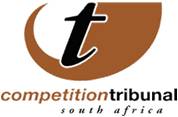 OUTCOME OF CASES - TRIBUNAL ROLL FOR WEDNESDAY, 27 JANUARY, 2016The Competition Tribunal has approved the merger of Al Noor Hospitals Group and Mediclinic without conditions. Al Noor will have control over Mediclinic, which will change its name to Mediclinic International. The Al Noor Group is registered in England and Wales.Al Noor Hospitals Group operates three hospitals, 17 medical centres and clinics, and is primarily located in the Arab Emirate Abu Dhabi in the United Arab Emirates (UAE). It has a further clinic in Muscat, Oman, that offers a wide range of health services in the primary, secondary and tertiary care sectors. Mediclinic’s principal business is the provision of multidisciplinary private hospital services, providing a range of general and specialised medical care facilities and services. Mediclinic, which not owned by another company, has operating platforms in Southern Africa (South Africa and Namibia), Switzerland and a minority stake in a listed United Kingdom hospital group and the UAE.  It operates 49 hospitals in South Africa and three in Namibia. The Tribunal has approved the merger between Unitrans Automotive, ultimately owned by Steinhoff Group, and Automall without conditions. Unitrans Automotive, wholly owned by the JD Group, is involved in the sale of new and preowned vehicles, parts and accessories and after-market service. Automall, the target company, operates care dealerships in East London and the Eastern Cape and trades in six brands of new vehicles and also trades in assorted pre-owned vehicles. The only overlap was found to be in the Eastern Cape, but the Commission’s recommendation was that the merger was unlikely to impact on competition. The merger between Stella Capital Partners Limited and Friedshelf 1678 has been approved by the Competition Tribunal without conditions. Post-merger Stella Capital will control Friedshelf (Cadiz Bidco).Listed company Stella Capital is an investment holding company and provides financial services and strategic direction to its investee companies. Friedshelf specialises in asset management serves to high net individuals and corporate advisory services. Stella Capital already has a significant shareholding in Friedshelf. The Commission found there was no overlap in the activities of the merging entities and concluded that the proposed merger is unlikely to substantially prevent or lessen competition. Issued by: Chantelle Benjamin Communications: Competition Tribunal   Tel (012)394 1383                                      Cell: +27 (0) 73 007 5603       Twitter: comptrib1                                   E-Mail: chantelleb@comptrib.co.za On Behalf Of:Lerato Motaung                                                   Registrar: Competition Tribunal                                         Tel: (012) 394 3355                                              Cell: +27 (0) 82 556 3221                                               E-Mail: LeratoM@comptrib.co.zaType of matterParties involvedCompetition Commission’s recommendation to TribunalLarge merger Al Noor Hospitals Group PLC and Mediclinic International LtdApproval without conditionsLarge Merger Stellar Capital Partners Limited and Friedshelf 1678 LimitedApproval without conditions Large mergerUnitrans Automotive a Division of JDG Trading (Pty) Ltd and The Automall (Pty) LtdApproval without conditions